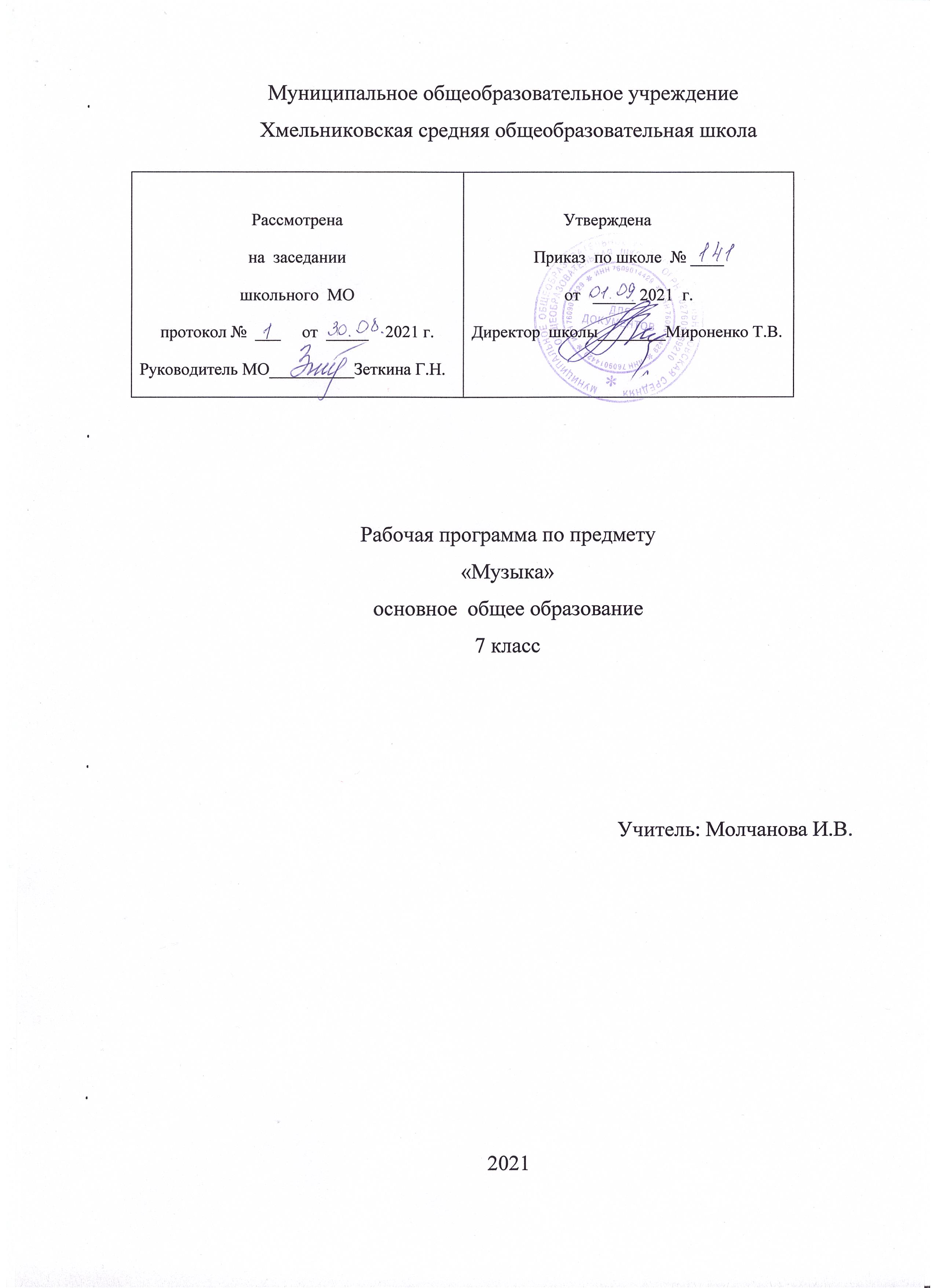 Пояснительная записка Рабочая программа учебного предмета «Музыка» для 7-го класса в соответствии с требованиями ФГОС ООО, основной образовательной программы ООО МОУ Хмельниковская  СОШ, с учётом ПООП ООО, на основе авторского УМК Сергеевой Г.П., Критской Е.Д. «Музыка» издательства «Просвещение», 2018 года издания. Нормативно-методическое обеспечение, регламентирующее деятельность учителя музыки в основной школе:Приказ Министерства образования и науки Российской Федерации от 17 декабря . № 1897 «Об утверждении федерального государственного образовательного стандарта основного общего образования» (зарегистрирован Минюстом России 1 февраля . № 19644).Приказ Министерства образования и науки РФ от 31 марта . № 253 г. Москва «Об утверждении федеральных перечней учебников, рекомендованных к использованию при реализации имеющих государственную аккредитацию образовательных программ начального общего, основного общего, среднего общего образования».Приказ Министерства образования и науки РФ от 4 октября . №986 «Об утверждении федеральных требований к образовательным учреждениям в части минимальной оснащенности учебного процесса и оборудования учебных помещений».Концепция духовно-нравственного развития и воспитания личности гражданина России /Под ред. А.Я. Данилюка, А.М. Кондакова, В.А. Тишкова. - М.: Просвещение, 2010.Фундаментальное ядро содержания общего образования /Под ред. В.В. Козлова, А.М. Кондакова. – М.: Просвещение, 2010.Примерная основная образовательная программа основного общего образования. Одобрена решением федерального учебно-методического объединения по общему образованию (протокол от 8 апреля . № 1/15) [Электронный ресурс] //Реестр примерных основных общеобразовательных программ. Министерство образования и науки РФ //http://fgosreestr.ru/node/2067.04.06.2015. Постановление Главного государственного санитарного врача Российской Федерации от 29 декабря . № . Москва «Об утверждении СанПиН 2.4.2.2821-10 «Санитарно-эпидемиологические требования к условиям и организации обучения в общеобразовательных учреждениях» (зарегистрирован в Минюсте РФ 3 марта .).Алексеева Л.Л., Критская Е.Д. Музыка. Планируемые результаты. Система заданий. 5-7 классы. / Под ред. Ковалёвой Г.С., Логиновой О. Б.  – Просвещение, 2013.Методического письма ГОАУ ЯО ИРО о преподавании учебного предмета в общеобразовательных учреждений Ярославской области в 2020/2021 учебном году. Составитель: Томчук С. А., канд. псих. наук, заведующий кафедрой гуманитарных дисциплин ГОАУ ЯО ИРО.Основная образовательная программа образовательной организации МОУ Хмельниковская СОШАвторская  программа по музыке Критская Е.Д.Личностные результаты отражаются в индивидуальных качествах учащихся, которые они должны приобрести в процессе освоения учебного предмета ≪Музыка≫:чувство гордости за свою Родину, российский народ и историю России, осознание своей этнической и национальной принадлежности; знание культуры своего народа, своего края, основ культурного наследия народов России и человечества; усвоение традиционных ценностей многонационального российского общества;целостный, социально ориентированный взгляд на мир в его органичном единстве и разнообразии природы, народов, культур и религий;ответственное отношение к учению, готовность и способность к саморазвитию и самообразованию на основе мотивации к обучению и познанию;уважительное отношение к иному мнению, истории и культуре других народов; готовность и способность вести диалог с другими людьми и достигать в нём взаимопонимания; этические чувства доброжелательности и эмоционально-нравственной отзывчивости, понимание чувств других людей и сопереживание им;компетентность в решении моральных проблем на основе личностного выбора, осознанное и ответственное отношение к собственным поступкам;коммуникативная компетентность в общении и сотрудничестве сосверстниками, старшими и младшими в образовательной, общественно-полезной, учебно-исследовательской, творческой и других видах деятельности;участие в общественной жизни школы в пределах возрастных компетенций с учётом региональных и этнокультурных особенностей;признание ценности жизни во всех её проявлениях и необходимости ответственного, бережного отношения к окружающей среде;принятие ценности семейной жизни, уважительное и заботливое отношение к членам своей семьи;эстетические потребности, ценности и чувства, эстетическое сознание как результат освоения художественного наследия народов России и мира, творческой деятельности музыкально-эстетического характера.Метапредметные результаты учебного предмета «Музыка» характеризуют уровень сформированности универсальных учебных действий, проявляющихся в познавательной и практической деятельности учащихся:умение самостоятельно ставить новые учебные задачи на основе развития познавательных мотивов и интересов;умение самостоятельно планировать альтернативные пути достижения целей, осознанно выбирать наиболее эффективные способы решения учебных и познавательных задач;умение анализировать собственную учебную деятельность, адекватно оценивать правильность или ошибочность выполнения учебной задачи и собственные возможности её решения, вносить необходимые коррективы для достижения запланированных результатов;владение основами самоконтроля, самооценки, принятия решений и осуществления осознанного выбора в учебной и познавательной деятельности;умение определять понятия, обобщать, устанавливать аналогии, классифицировать, самостоятельно выбирать основания и критерии для классификации; умение устанавливать причинно-следственные связи; размышлять, рассуждать и делать выводы;смысловое чтение текстов различных стилей и жанров;умение создавать, применять и преобразовывать знаки и символы, модели и схемы для решения учебных и познавательных задач;умение организовывать учебное сотрудничество и совместную деятельность с учителем и сверстниками: определять цели, распределять функции и роли участников, например в художественном проекте, взаимодействовать и работать в группе;формирование и развитие компетентности в области использования ИКТ; стремление к самостоятельному общению с искусством и художественному самообразованию.Предметные результаты учебного предмета «Музыка» в 7 классеОбучающиеся научатся:понимать специфику музыки как вида искусства и ее значение в жизни человека и общества;эмоционально проживать исторические события и судьбы защитников Отечества, воплощаемые в музыкальных произведениях;приводить примеры выдающихся (в том числе современных) отечественных и зарубежных музыкальных исполнителей и исполнительских коллективов;применять современные информационно-коммуникационные технологии для записи и воспроизведения музыки;обосновывать собственные предпочтения, касающиеся музыкальных произведений различных стилей и жанров;использовать знания о музыке и музыкантах, полученные на занятиях, при составлении домашней фонотеки, видеотеки;использовать приобретенные знания и умения в практической деятельности и повседневной жизни (в том числе в творческой и сценической);владеть навыками вокально-хорового музицирования;применять навыки вокально-хоровой работы при пении с музыкальным сопровождением и без сопровождения (a cappella);творчески интерпретировать содержание музыкального произведения в пении;размышлять о знакомом музыкальном произведении, высказывать суждения об основной идее, о средствах и формах ее воплощения;передавать свои музыкальные впечатления в устной или письменной форме; проявлять творческую инициативу, участвуя в музыкально-эстетической деятельности.Выпускник получит возможность научиться:выделять признаки для установления стилевых связей в процессе изучения музыкального искусства;активно использовать язык музыки для освоения содержания различных учебных предметов (литературы, русского языка, окружающего мира, математики и др.).Предметные результаты учебного предмета «Музыка» в 7 классеОбучающиеся научатся:понимать основной принцип построения и развития музыки;распознавать художественные направления, стили и жанры классической и современной музыки, особенности их музыкального языка и музыкальной драматургии;определять основные признаки исторических эпох, стилевых направлений в русской музыке, понимать стилевые черты русской классической музыкальной школы;определять основные признаки исторических эпох, стилевых направлений и национальных школ в западноевропейской музыке;узнавать характерные черты и образцы творчества крупнейших русских и зарубежных композиторов;выявлять общее и особенное при сравнении музыкальных произведений на основе полученных знаний о стилевых направлениях;различать жанры вокальной, инструментальной, вокально-инструментальной, камерно-инструментальной, симфонической музыки;называть основные жанры светской музыки малой (баллада, баркарола, ноктюрн, романс, этюд и т.п.) и крупной формы (соната, симфония, кантата, концерт и т.п.);называть и определять звучание музыкальных инструментов: духовых, струнных, ударных, современных электронных;определять виды оркестров: симфонического, духового, камерного, оркестра народных инструментов, эстрадно-джазового оркестра;владеть музыкальными терминами в пределах изучаемой темы;узнавать на слух изученные произведения русской и зарубежной классики, образцы народного музыкального творчества, произведения современных композиторов; творчески интерпретировать содержание музыкальных произведений;выявлять особенности интерпретации одной и той же художественной идеи, сюжета в творчестве различных композиторов; анализировать различные трактовки одного и того же произведения, аргументируя исполнительскую интерпретацию замысла композитора;различать интерпретацию классической музыки в современных обработках;определять характерные признаки современной популярной музыки;называть стили рок-музыки и ее отдельных направлений: рок-оперы, рок-н-ролла и др.;владеть навыками вокально-хорового музицирования;применять навыки вокально-хоровой работы при пении с музыкальным сопровождением и без сопровождения (a cappella);творчески интерпретировать содержание музыкального произведения в пении;участвовать в коллективной исполнительской деятельности, используя различные формы индивидуального и группового музицирования;размышлять о знакомом музыкальном произведении, высказывать суждения об основной идее, о средствах и формах ее воплощения;передавать свои музыкальные впечатления в устной или письменной форме; проявлять творческую инициативу, участвуя в музыкально-эстетической деятельности;Выпускник получит возможность научиться:понимать истоки и интонационное своеобразие, характерные черты и признаки, традиций, обрядов музыкального фольклора разных стран мира;понимать особенности языка западноевропейской музыки на примере мессы;определять специфику духовной музыки в эпоху Средневековья;различать формы построения музыки (сонатно-симфонический цикл, сюита), понимать их возможности в воплощении и развитии музыкальных образов;выделять признаки для установления стилевых связей в процессе изучения музыкального искусства.Содержание учебного предмета «Музыка» в 7 классеМузыка как вид искусства. Разнообразие вокальной, инструментальной, вокально-инструментальной, камерной, симфонической и театральной музыки. Различные формы построения музыки (сонатно-симфонический цикл, сюита), их возможности в воплощении и развитии музыкальных образов. Символика скульптуры, архитектуры, музыки.Русская музыка от эпохи средневековья до рубежа XIX-ХХ вв. Формирование русской классической музыкальной школы (М.И. Глинка). Обращение композиторов к народным истокам профессиональной музыки. Романтизм в русской музыке. Стилевые особенности в творчестве русских композиторов (М.И. Глинка, М.П. Мусоргский). Традиции русской музыкальной классики, стилевые черты русской классической музыкальной школы. Духовная музыка русских композиторов. Зарубежная музыка от эпохи средневековья до рубежа XIХ-XХ вв. Жанры зарубежной духовной и светской музыки в эпохи Возрождения и Барокко (месса). И.С. Бах – выдающийся музыкант эпохи Барокко. Венская классическая школа (Й. Гайдн, В. Моцарт, Л. Бетховен). Творчество композиторов-романтиков Ф. Шопен, Ф. Лист, Р. Шуман, Ф Шуберт). Основные жанры светской музыки (соната, симфония, камерно-инструментальная и вокальная музыка, опера, балет). Развитие жанров светской музыки Основные жанры светской музыки XIX века (соната, симфония, камерно-инструментальная и вокальная музыка, опера, балет). Развитие жанров светской музыки (камерная инструментальная и вокальная музыка, концерт, симфония, опера, балет).Русская и зарубежная музыкальная культура XX в. Знакомство с творчеством всемирно известных отечественных композиторов (С.С. Прокофьев, А.И. Хачатурян, А.Г. Шнитке) и зарубежных композиторов ХХ столетия (К. Дебюсси). Многообразие стилей в отечественной и зарубежной музыке ХХ века (импрессионизм). Джаз: симфоджаз – наиболее яркие композиторы и исполнители. Значение музыки в жизни человека. Стиль как отражение мироощущения композитора. «Вечные» проблемы жизни в творчестве композиторов. 3.Тематическое планирование уроков музыки в 7 классе.№Тема урокаОсновное содержание урока(в соответствии с ФГОС)Основное содержание урока(в соответствии с ФГОС)Характеристика видов деятельности учащихсяМатериал урокаI полугодия «Особенности музыкальной драматургии сценической музыки»  (17 часов)I полугодия «Особенности музыкальной драматургии сценической музыки»  (17 часов)I полугодия «Особенности музыкальной драматургии сценической музыки»  (17 часов)I полугодия «Особенности музыкальной драматургии сценической музыки»  (17 часов)I полугодия «Особенности музыкальной драматургии сценической музыки»  (17 часов)I полугодия «Особенности музыкальной драматургии сценической музыки»  (17 часов)1Классика и современность. «Вечные» проблемы жизни в творчестве композиторов. Понятие стиляСовременность классической музыки. Понятия «стиль эпохи», «национальный стиль», «индивидуальный стиль автора». Закрепление понятий «классическая музыка», «современность в  музыке».Современность классической музыки. Понятия «стиль эпохи», «национальный стиль», «индивидуальный стиль автора». Закрепление понятий «классическая музыка», «современность в  музыке».Определять роль музыки в жизни человека.Осознавать образные, жанровые и стилевые особенности музыки как вида искусства.Совершенствовать представление о триединстве музыкальнойдеятельности (композитор — исполнитель — слушатель).Эмоционально-образно воспринимать и оценивать музыкальные произведения различных жанров и стилей классической и современной музыки.Обосновывать свои предпочтения в ситуации выбора.Выявлять (распознавать) интонационно-смысловое содержание музыкальных произведений, особенности музыкального языка, музыкальной драматургии, средства музыкальной выразительности.Называть имена выдающихся отечественных и зарубежных композиторов и исполнителей; узнавать наиболее значимые их произведения и интерпретации.Исполнять народные и современные песни, знакомые мелодии изученных классических произведений.Анализировать и обобщать многообразие связей музыки, литературы и изобразительного искусства.Понимать особенности претворения вечных тем искусства и жизни в произведениях разных жанров и стилей.Творчески интерпретировать содержание музыкальных произведений, используя приёмы пластического интонирования,музыкально-ритмического движения, импровизации.индивидуального, группового и коллективного музицирования.Решать творческие задачи.Участвовать в исследовательских проектах.Выявлять особенности взаимодействия музыки с другими видами искусства.Анализировать художественно-образное содержание, музыкальный язык произведений мировогомузыкального искусства.Самостоятельно исследовать творческие биографии компози-торов, исполнителей, исполнительских коллективов.Собирать коллекции классических произведений.Проявлять творческую инициативу в подготовке и проведении музыкальных конкурсов, фестивалей в классе, школе и т. п.Применять информационно-коммуникационные технологии для музыкального самообразования.Использовать различные формы музицирования и других творческих заданий в процессе освоения содержания музыкальных произведений1. Мусоргский М. П. Вступление к опере «Хованщина» - «Рассвет на Москве-реке».2. Прокофьев С. С. Фрагменты из балета «Ромео и Джульетта».3. Бетховен Л. Увертюра «Эгмонт».4. Уэббер Э.-Л. Ария «Память» из мюзикла «Кошки». 5.Ж. Брель. Вальс.6. Муз. Чичкова Ю., сл. Разумовского Ю. «Россия, Россия».2Основные жанры светской музыки: опера. Конфликт как основа драматургического развития оперы. Стилевые особенности в творчестве русского композитора М.П. МусоргскогоМногообразие интонационно-образных построений.Музыкальная драматургия — развитие музыки. Определения оперы, драматургии, конфликта как основы драматургического развития. Этапы сценического действия: экспозиция, завязка, развитие, кульминация, развязка. Строение оперы. Жанры оперы: эпический, лирический, драматический, комический.  Закрепление понятий «музыкальная  драматургия».Многообразие интонационно-образных построений.Музыкальная драматургия — развитие музыки. Определения оперы, драматургии, конфликта как основы драматургического развития. Этапы сценического действия: экспозиция, завязка, развитие, кульминация, развязка. Строение оперы. Жанры оперы: эпический, лирический, драматический, комический.  Закрепление понятий «музыкальная  драматургия».Определять роль музыки в жизни человека.Осознавать образные, жанровые и стилевые особенности музыки как вида искусства.Совершенствовать представление о триединстве музыкальнойдеятельности (композитор — исполнитель — слушатель).Эмоционально-образно воспринимать и оценивать музыкальные произведения различных жанров и стилей классической и современной музыки.Обосновывать свои предпочтения в ситуации выбора.Выявлять (распознавать) интонационно-смысловое содержание музыкальных произведений, особенности музыкального языка, музыкальной драматургии, средства музыкальной выразительности.Называть имена выдающихся отечественных и зарубежных композиторов и исполнителей; узнавать наиболее значимые их произведения и интерпретации.Исполнять народные и современные песни, знакомые мелодии изученных классических произведений.Анализировать и обобщать многообразие связей музыки, литературы и изобразительного искусства.Понимать особенности претворения вечных тем искусства и жизни в произведениях разных жанров и стилей.Творчески интерпретировать содержание музыкальных произведений, используя приёмы пластического интонирования,музыкально-ритмического движения, импровизации.индивидуального, группового и коллективного музицирования.Решать творческие задачи.Участвовать в исследовательских проектах.Выявлять особенности взаимодействия музыки с другими видами искусства.Анализировать художественно-образное содержание, музыкальный язык произведений мировогомузыкального искусства.Самостоятельно исследовать творческие биографии компози-торов, исполнителей, исполнительских коллективов.Собирать коллекции классических произведений.Проявлять творческую инициативу в подготовке и проведении музыкальных конкурсов, фестивалей в классе, школе и т. п.Применять информационно-коммуникационные технологии для музыкального самообразования.Использовать различные формы музицирования и других творческих заданий в процессе освоения содержания музыкальных произведений1 М. Мусоргский. Опера «Борис Годунов» (Вступление, Песня Варлаама, Сцена смерти Бориса, сцена под Кромами). 3.Глинка М.И. Увертюра к опере «Руслан и Людмила».4.Н.А.Римский-Корсаков. Фрагменты из оперы-былины «Садко».5. Муз. Чичкова Ю., сл. Разумовского Ю. «Россия, Россия»3Опера «Иван Сусанин». Формирование русской классической музыкальной школы: М.И. Глинка. Традиции русской музыкальной классики, стилевые черты русской классической музыкальной школы.В музыкальном театре. Опера. Опера ≪Иван Сусанин≫. Новая эпоха в русском музыкальном искусстве. Народно-эпическая образность и героика как характерные особенности русской классической школы. Опера «Иван Сусанин» - отечественная героико-трагическая опера. Конфликтное противостояние двух сил как основа драматургического развития оперы.В музыкальном театре. Опера. Опера ≪Иван Сусанин≫. Новая эпоха в русском музыкальном искусстве. Народно-эпическая образность и героика как характерные особенности русской классической школы. Опера «Иван Сусанин» - отечественная героико-трагическая опера. Конфликтное противостояние двух сил как основа драматургического развития оперы.Определять роль музыки в жизни человека.Осознавать образные, жанровые и стилевые особенности музыки как вида искусства.Совершенствовать представление о триединстве музыкальнойдеятельности (композитор — исполнитель — слушатель).Эмоционально-образно воспринимать и оценивать музыкальные произведения различных жанров и стилей классической и современной музыки.Обосновывать свои предпочтения в ситуации выбора.Выявлять (распознавать) интонационно-смысловое содержание музыкальных произведений, особенности музыкального языка, музыкальной драматургии, средства музыкальной выразительности.Называть имена выдающихся отечественных и зарубежных композиторов и исполнителей; узнавать наиболее значимые их произведения и интерпретации.Исполнять народные и современные песни, знакомые мелодии изученных классических произведений.Анализировать и обобщать многообразие связей музыки, литературы и изобразительного искусства.Понимать особенности претворения вечных тем искусства и жизни в произведениях разных жанров и стилей.Творчески интерпретировать содержание музыкальных произведений, используя приёмы пластического интонирования,музыкально-ритмического движения, импровизации.индивидуального, группового и коллективного музицирования.Решать творческие задачи.Участвовать в исследовательских проектах.Выявлять особенности взаимодействия музыки с другими видами искусства.Анализировать художественно-образное содержание, музыкальный язык произведений мировогомузыкального искусства.Самостоятельно исследовать творческие биографии компози-торов, исполнителей, исполнительских коллективов.Собирать коллекции классических произведений.Проявлять творческую инициативу в подготовке и проведении музыкальных конкурсов, фестивалей в классе, школе и т. п.Применять информационно-коммуникационные технологии для музыкального самообразования.Использовать различные формы музицирования и других творческих заданий в процессе освоения содержания музыкальных произведений1.М. Глинка  Опера «Иван Сусанин»: Интродукция, Польские танцы, Песня Вани, рондо Антониды2.Муз. Чичкова Ю., сл. Разумовского Ю. «Россия, Россия»4Опера «Иван Сусанин». Стилевые особенности в творчестве русского композитора М.И. Глинки.Обращение композиторов к народным истокам профессиональной музыки.Глинка М. И. – основоположник русской классической оперы. М. Глинка  Опера «Иван Сусанин». Обращение композиторов к народным истокам профессиональной музыки.Этапы сценического действия в опере «Иван Сусанин».  Составные номера оперы: каватина и рондо, дуэт, романс, ария, речитатив и др.Глинка М. И. – основоположник русской классической оперы. М. Глинка  Опера «Иван Сусанин». Обращение композиторов к народным истокам профессиональной музыки.Этапы сценического действия в опере «Иван Сусанин».  Составные номера оперы: каватина и рондо, дуэт, романс, ария, речитатив и др.Определять роль музыки в жизни человека.Осознавать образные, жанровые и стилевые особенности музыки как вида искусства.Совершенствовать представление о триединстве музыкальнойдеятельности (композитор — исполнитель — слушатель).Эмоционально-образно воспринимать и оценивать музыкальные произведения различных жанров и стилей классической и современной музыки.Обосновывать свои предпочтения в ситуации выбора.Выявлять (распознавать) интонационно-смысловое содержание музыкальных произведений, особенности музыкального языка, музыкальной драматургии, средства музыкальной выразительности.Называть имена выдающихся отечественных и зарубежных композиторов и исполнителей; узнавать наиболее значимые их произведения и интерпретации.Исполнять народные и современные песни, знакомые мелодии изученных классических произведений.Анализировать и обобщать многообразие связей музыки, литературы и изобразительного искусства.Понимать особенности претворения вечных тем искусства и жизни в произведениях разных жанров и стилей.Творчески интерпретировать содержание музыкальных произведений, используя приёмы пластического интонирования,музыкально-ритмического движения, импровизации.индивидуального, группового и коллективного музицирования.Решать творческие задачи.Участвовать в исследовательских проектах.Выявлять особенности взаимодействия музыки с другими видами искусства.Анализировать художественно-образное содержание, музыкальный язык произведений мировогомузыкального искусства.Самостоятельно исследовать творческие биографии компози-торов, исполнителей, исполнительских коллективов.Собирать коллекции классических произведений.Проявлять творческую инициативу в подготовке и проведении музыкальных конкурсов, фестивалей в классе, школе и т. п.Применять информационно-коммуникационные технологии для музыкального самообразования.Использовать различные формы музицирования и других творческих заданий в процессе освоения содержания музыкальных произведений1.Каватина и романс Антониды. 2.Хор «Славься!»3.Сцена у посада, хор поляков4.Ария Ивана Сусанина.5.Муз. Чичкова Ю., сл. Разумовского Ю. «Россия, Россия»5Венская классическая школа (Й. Гайдн,  В. Моцарт). Основные жанры светской музыки (симфония). Различные формы построения музыки (сонатно-симфонический цикл). Сопоставление как основа драматургического развития симфонии.Симфоническая музыка. В. Моцарт «Симфония № 40».  Интонационно-образные и жанрово-стилевые особенности, приёмы симфонического развития образов. Лирико-драматические образы симфонии В.-А. Моцарта.  Симфоническая музыка. В. Моцарт «Симфония № 40».  Интонационно-образные и жанрово-стилевые особенности, приёмы симфонического развития образов. Лирико-драматические образы симфонии В.-А. Моцарта.  Определять роль музыки в жизни человека.Осознавать образные, жанровые и стилевые особенности музыки как вида искусства.Совершенствовать представление о триединстве музыкальнойдеятельности (композитор — исполнитель — слушатель).Эмоционально-образно воспринимать и оценивать музыкальные произведения различных жанров и стилей классической и современной музыки.Обосновывать свои предпочтения в ситуации выбора.Выявлять (распознавать) интонационно-смысловое содержание музыкальных произведений, особенности музыкального языка, музыкальной драматургии, средства музыкальной выразительности.Называть имена выдающихся отечественных и зарубежных композиторов и исполнителей; узнавать наиболее значимые их произведения и интерпретации.Исполнять народные и современные песни, знакомые мелодии изученных классических произведений.Анализировать и обобщать многообразие связей музыки, литературы и изобразительного искусства.Понимать особенности претворения вечных тем искусства и жизни в произведениях разных жанров и стилей.Творчески интерпретировать содержание музыкальных произведений, используя приёмы пластического интонирования,музыкально-ритмического движения, импровизации.индивидуального, группового и коллективного музицирования.Решать творческие задачи.Участвовать в исследовательских проектах.Выявлять особенности взаимодействия музыки с другими видами искусства.Анализировать художественно-образное содержание, музыкальный язык произведений мировогомузыкального искусства.Самостоятельно исследовать творческие биографии компози-торов, исполнителей, исполнительских коллективов.Собирать коллекции классических произведений.Проявлять творческую инициативу в подготовке и проведении музыкальных конкурсов, фестивалей в классе, школе и т. п.Применять информационно-коммуникационные технологии для музыкального самообразования.Использовать различные формы музицирования и других творческих заданий в процессе освоения содержания музыкальных произведений1. Моцарт В.-А. «Симфония №40». Симфония № 41 (фрагмент ΙΙ ч.). 2.Й. Гайдн. Симфония № 103 («С тремоло литавр»). Первая часть. Четвертная часть. 3. Сл. и муз. Вихарева В. «Я бы сказал тебе»6Венская классическая школа (Л. Бетховен). Основные жанры светской музыки (симфония). Различные формы построения музыки (сонатно-симфонический цикл). Конфликт как основа драматургического развития симфонии.Венская классическая школа (Л. Бетховен). Сонатно-симфонический цикл, его возможности в воплощении и развитии музыкальных образов.Симфония  № 5 Л. Бетховена. Автобиографичный подтекст симфонии Л. Бетховена. Драматические образы симфонии Л. Бетховена. Характерные черты музыкального стиля Л. БетховенаВенская классическая школа (Л. Бетховен). Сонатно-симфонический цикл, его возможности в воплощении и развитии музыкальных образов.Симфония  № 5 Л. Бетховена. Автобиографичный подтекст симфонии Л. Бетховена. Драматические образы симфонии Л. Бетховена. Характерные черты музыкального стиля Л. БетховенаОпределять роль музыки в жизни человека.Осознавать образные, жанровые и стилевые особенности музыки как вида искусства.Совершенствовать представление о триединстве музыкальнойдеятельности (композитор — исполнитель — слушатель).Эмоционально-образно воспринимать и оценивать музыкальные произведения различных жанров и стилей классической и современной музыки.Обосновывать свои предпочтения в ситуации выбора.Выявлять (распознавать) интонационно-смысловое содержание музыкальных произведений, особенности музыкального языка, музыкальной драматургии, средства музыкальной выразительности.Называть имена выдающихся отечественных и зарубежных композиторов и исполнителей; узнавать наиболее значимые их произведения и интерпретации.Исполнять народные и современные песни, знакомые мелодии изученных классических произведений.Анализировать и обобщать многообразие связей музыки, литературы и изобразительного искусства.Понимать особенности претворения вечных тем искусства и жизни в произведениях разных жанров и стилей.Творчески интерпретировать содержание музыкальных произведений, используя приёмы пластического интонирования,музыкально-ритмического движения, импровизации.индивидуального, группового и коллективного музицирования.Решать творческие задачи.Участвовать в исследовательских проектах.Выявлять особенности взаимодействия музыки с другими видами искусства.Анализировать художественно-образное содержание, музыкальный язык произведений мировогомузыкального искусства.Самостоятельно исследовать творческие биографии компози-торов, исполнителей, исполнительских коллективов.Собирать коллекции классических произведений.Проявлять творческую инициативу в подготовке и проведении музыкальных конкурсов, фестивалей в классе, школе и т. п.Применять информационно-коммуникационные технологии для музыкального самообразования.Использовать различные формы музицирования и других творческих заданий в процессе освоения содержания музыкальных произведений1. Бетховен Л. «Симфония №5».2. Муз. Соловьева-Седого В., сл. Матусовского М. «Баллада о солдате»7Героическая тема в русской музыке.  Многообразие связей музыки с литературой и изобразительным искусством.Особенности музыкальной драматургии героико-патриотического и эпического жанров. Многообразие связей музыки с литературой и изобразительным искусством.Особенности музыкальной драматургии героико-патриотического и эпического жанров. Многообразие связей музыки с литературой и изобразительным искусством.Определять роль музыки в жизни человека.Осознавать образные, жанровые и стилевые особенности музыки как вида искусства.Совершенствовать представление о триединстве музыкальнойдеятельности (композитор — исполнитель — слушатель).Эмоционально-образно воспринимать и оценивать музыкальные произведения различных жанров и стилей классической и современной музыки.Обосновывать свои предпочтения в ситуации выбора.Выявлять (распознавать) интонационно-смысловое содержание музыкальных произведений, особенности музыкального языка, музыкальной драматургии, средства музыкальной выразительности.Называть имена выдающихся отечественных и зарубежных композиторов и исполнителей; узнавать наиболее значимые их произведения и интерпретации.Исполнять народные и современные песни, знакомые мелодии изученных классических произведений.Анализировать и обобщать многообразие связей музыки, литературы и изобразительного искусства.Понимать особенности претворения вечных тем искусства и жизни в произведениях разных жанров и стилей.Творчески интерпретировать содержание музыкальных произведений, используя приёмы пластического интонирования,музыкально-ритмического движения, импровизации.индивидуального, группового и коллективного музицирования.Решать творческие задачи.Участвовать в исследовательских проектах.Выявлять особенности взаимодействия музыки с другими видами искусства.Анализировать художественно-образное содержание, музыкальный язык произведений мировогомузыкального искусства.Самостоятельно исследовать творческие биографии компози-торов, исполнителей, исполнительских коллективов.Собирать коллекции классических произведений.Проявлять творческую инициативу в подготовке и проведении музыкальных конкурсов, фестивалей в классе, школе и т. п.Применять информационно-коммуникационные технологии для музыкального самообразования.Использовать различные формы музицирования и других творческих заданий в процессе освоения содержания музыкальных произведений1. Фрагмент 1-ой части «Симфонии №2» («Богатырской») Бородина А.П.2. Ария Ивана Сусанина «Ты взойдешь, моя заря!» из IV действия.3. Хор «Славься» из эпилога оперы.4. Сл. и муз. Визбора Ю. «Наполним музыкой сердца»8Основные жанры светской музыки (балет). Развитие жанра балета в русской музыке XX века. В. Гаврилин Балет «Анюта»Основные типы танца в балете: классический и характерный. Характерные особенности современного балетного спектакля. Составные номера балета: дивертисмент, па-де-де, па-де-труа, гран-па, адажио, хореографические ансамбли и другие. Исполнители музыки разных жанров и  стилей. Основные типы танца в балете: классический и характерный. Характерные особенности современного балетного спектакля. Составные номера балета: дивертисмент, па-де-де, па-де-труа, гран-па, адажио, хореографические ансамбли и другие. Исполнители музыки разных жанров и  стилей. Определять роль музыки в жизни человека.Осознавать образные, жанровые и стилевые особенности музыки как вида искусства.Совершенствовать представление о триединстве музыкальнойдеятельности (композитор — исполнитель — слушатель).Эмоционально-образно воспринимать и оценивать музыкальные произведения различных жанров и стилей классической и современной музыки.Обосновывать свои предпочтения в ситуации выбора.Выявлять (распознавать) интонационно-смысловое содержание музыкальных произведений, особенности музыкального языка, музыкальной драматургии, средства музыкальной выразительности.Называть имена выдающихся отечественных и зарубежных композиторов и исполнителей; узнавать наиболее значимые их произведения и интерпретации.Исполнять народные и современные песни, знакомые мелодии изученных классических произведений.Анализировать и обобщать многообразие связей музыки, литературы и изобразительного искусства.Понимать особенности претворения вечных тем искусства и жизни в произведениях разных жанров и стилей.Творчески интерпретировать содержание музыкальных произведений, используя приёмы пластического интонирования,музыкально-ритмического движения, импровизации.индивидуального, группового и коллективного музицирования.Решать творческие задачи.Участвовать в исследовательских проектах.Выявлять особенности взаимодействия музыки с другими видами искусства.Анализировать художественно-образное содержание, музыкальный язык произведений мировогомузыкального искусства.Самостоятельно исследовать творческие биографии компози-торов, исполнителей, исполнительских коллективов.Собирать коллекции классических произведений.Проявлять творческую инициативу в подготовке и проведении музыкальных конкурсов, фестивалей в классе, школе и т. п.Применять информационно-коммуникационные технологии для музыкального самообразования.Использовать различные формы музицирования и других творческих заданий в процессе освоения содержания музыкальных произведений1.В. Гаврилин балет «Анюта»: Вступление, Вальс, Прогулка в парке, Адажио, Анюте снится студент, Чиновники, Бал у Его сиятельства, Пересуды, Тарантелла, Утро.9Обобщающий урок.Обобщающий урок.Обобщающий урок.Определять роль музыки в жизни человека.Осознавать образные, жанровые и стилевые особенности музыки как вида искусства.Совершенствовать представление о триединстве музыкальнойдеятельности (композитор — исполнитель — слушатель).Эмоционально-образно воспринимать и оценивать музыкальные произведения различных жанров и стилей классической и современной музыки.Обосновывать свои предпочтения в ситуации выбора.Выявлять (распознавать) интонационно-смысловое содержание музыкальных произведений, особенности музыкального языка, музыкальной драматургии, средства музыкальной выразительности.Называть имена выдающихся отечественных и зарубежных композиторов и исполнителей; узнавать наиболее значимые их произведения и интерпретации.Исполнять народные и современные песни, знакомые мелодии изученных классических произведений.Анализировать и обобщать многообразие связей музыки, литературы и изобразительного искусства.Понимать особенности претворения вечных тем искусства и жизни в произведениях разных жанров и стилей.Творчески интерпретировать содержание музыкальных произведений, используя приёмы пластического интонирования,музыкально-ритмического движения, импровизации.индивидуального, группового и коллективного музицирования.Решать творческие задачи.Участвовать в исследовательских проектах.Выявлять особенности взаимодействия музыки с другими видами искусства.Анализировать художественно-образное содержание, музыкальный язык произведений мировогомузыкального искусства.Самостоятельно исследовать творческие биографии компози-торов, исполнителей, исполнительских коллективов.Собирать коллекции классических произведений.Проявлять творческую инициативу в подготовке и проведении музыкальных конкурсов, фестивалей в классе, школе и т. п.Применять информационно-коммуникационные технологии для музыкального самообразования.Использовать различные формы музицирования и других творческих заданий в процессе освоения содержания музыкальных произведенийМузыкальная викторина.10Творчество композиторов-романтиков (Ф. Шуберт). Развитие жанров светской музыки (вокальная камерная музыка).Камерная музыка. Жанр вокального цикла. Лирико-драматические музыкальные образы в творчестве  Ф. Шуберта.Камерная музыка. Жанр вокального цикла. Лирико-драматические музыкальные образы в творчестве  Ф. Шуберта.Определять роль музыки в жизни человека.Осознавать образные, жанровые и стилевые особенности музыки как вида искусства.Совершенствовать представление о триединстве музыкальнойдеятельности (композитор — исполнитель — слушатель).Эмоционально-образно воспринимать и оценивать музыкальные произведения различных жанров и стилей классической и современной музыки.Обосновывать свои предпочтения в ситуации выбора.Выявлять (распознавать) интонационно-смысловое содержание музыкальных произведений, особенности музыкального языка, музыкальной драматургии, средства музыкальной выразительности.Называть имена выдающихся отечественных и зарубежных композиторов и исполнителей; узнавать наиболее значимые их произведения и интерпретации.Исполнять народные и современные песни, знакомые мелодии изученных классических произведений.Анализировать и обобщать многообразие связей музыки, литературы и изобразительного искусства.Понимать особенности претворения вечных тем искусства и жизни в произведениях разных жанров и стилей.Творчески интерпретировать содержание музыкальных произведений, используя приёмы пластического интонирования,музыкально-ритмического движения, импровизации.индивидуального, группового и коллективного музицирования.Решать творческие задачи.Участвовать в исследовательских проектах.Выявлять особенности взаимодействия музыки с другими видами искусства.Анализировать художественно-образное содержание, музыкальный язык произведений мировогомузыкального искусства.Самостоятельно исследовать творческие биографии компози-торов, исполнителей, исполнительских коллективов.Собирать коллекции классических произведений.Проявлять творческую инициативу в подготовке и проведении музыкальных конкурсов, фестивалей в классе, школе и т. п.Применять информационно-коммуникационные технологии для музыкального самообразования.Использовать различные формы музицирования и других творческих заданий в процессе освоения содержания музыкальных произведений1. Ф. Шуберт. Вокальный цикл на ст. В. Мюллера «Прекрасная мельничиха» (ст. В. Мюллера, «В путь»). «Шарманщик» (ст. В Мюллера»).2. В. Лаурушас. «В путь».11Творчество композиторов-романтиков Ф. Шопен, Ф. Лист, С. Рахманинов. Развитие жанров светской музыки (камерная инструментальная).Инструментальная музыка. Жанр этюда. Особенности развития музыки в камерных жанрах. Инструментальная музыка. Жанр этюда. Особенности развития музыки в камерных жанрах. Определять роль музыки в жизни человека.Осознавать образные, жанровые и стилевые особенности музыки как вида искусства.Совершенствовать представление о триединстве музыкальнойдеятельности (композитор — исполнитель — слушатель).Эмоционально-образно воспринимать и оценивать музыкальные произведения различных жанров и стилей классической и современной музыки.Обосновывать свои предпочтения в ситуации выбора.Выявлять (распознавать) интонационно-смысловое содержание музыкальных произведений, особенности музыкального языка, музыкальной драматургии, средства музыкальной выразительности.Называть имена выдающихся отечественных и зарубежных композиторов и исполнителей; узнавать наиболее значимые их произведения и интерпретации.Исполнять народные и современные песни, знакомые мелодии изученных классических произведений.Анализировать и обобщать многообразие связей музыки, литературы и изобразительного искусства.Понимать особенности претворения вечных тем искусства и жизни в произведениях разных жанров и стилей.Творчески интерпретировать содержание музыкальных произведений, используя приёмы пластического интонирования,музыкально-ритмического движения, импровизации.индивидуального, группового и коллективного музицирования.Решать творческие задачи.Участвовать в исследовательских проектах.Выявлять особенности взаимодействия музыки с другими видами искусства.Анализировать художественно-образное содержание, музыкальный язык произведений мировогомузыкального искусства.Самостоятельно исследовать творческие биографии компози-торов, исполнителей, исполнительских коллективов.Собирать коллекции классических произведений.Проявлять творческую инициативу в подготовке и проведении музыкальных конкурсов, фестивалей в классе, школе и т. п.Применять информационно-коммуникационные технологии для музыкального самообразования.Использовать различные формы музицирования и других творческих заданий в процессе освоения содержания музыкальных произведений1.Ф. Шопен. Этюд № 12 («Революционный»).2. Ф. Шопен.  Этюд № 3. 3.Ф. Лист. «Метель» Этюд № 3 из цикла ≪Этюды высшего исполнительского мастерства≫. 4.Этюд №6 (по Капрису № 24 Н. Паганини).Ф. Лист. Ф. Лист. Венгерская рапсодия5. С. Рахманинов.  Этюды-картины. 6. А. Скрябин. Этюд № 12.7. Ю. Чичков «Дом, где наше детство остается».12Транскрипция как жанр инструментальной музыки. Наследие выдающихся отечественных исполнителей (Н.Л. Луганский, Д.Л. Мацуев).Транскрипция. Понятия «транскрипция», «интерпретация». Фортепианные транскрипции музыкальных произведений. Сравнительные интерпретации. Мастерство знаменитых пианистов Европы Листа Ф. и Бузони Ф. Транскрипция. Понятия «транскрипция», «интерпретация». Фортепианные транскрипции музыкальных произведений. Сравнительные интерпретации. Мастерство знаменитых пианистов Европы Листа Ф. и Бузони Ф. Определять роль музыки в жизни человека.Осознавать образные, жанровые и стилевые особенности музыки как вида искусства.Совершенствовать представление о триединстве музыкальнойдеятельности (композитор — исполнитель — слушатель).Эмоционально-образно воспринимать и оценивать музыкальные произведения различных жанров и стилей классической и современной музыки.Обосновывать свои предпочтения в ситуации выбора.Выявлять (распознавать) интонационно-смысловое содержание музыкальных произведений, особенности музыкального языка, музыкальной драматургии, средства музыкальной выразительности.Называть имена выдающихся отечественных и зарубежных композиторов и исполнителей; узнавать наиболее значимые их произведения и интерпретации.Исполнять народные и современные песни, знакомые мелодии изученных классических произведений.Анализировать и обобщать многообразие связей музыки, литературы и изобразительного искусства.Понимать особенности претворения вечных тем искусства и жизни в произведениях разных жанров и стилей.Творчески интерпретировать содержание музыкальных произведений, используя приёмы пластического интонирования,музыкально-ритмического движения, импровизации.индивидуального, группового и коллективного музицирования.Решать творческие задачи.Участвовать в исследовательских проектах.Выявлять особенности взаимодействия музыки с другими видами искусства.Анализировать художественно-образное содержание, музыкальный язык произведений мировогомузыкального искусства.Самостоятельно исследовать творческие биографии компози-торов, исполнителей, исполнительских коллективов.Собирать коллекции классических произведений.Проявлять творческую инициативу в подготовке и проведении музыкальных конкурсов, фестивалей в классе, школе и т. п.Применять информационно-коммуникационные технологии для музыкального самообразования.Использовать различные формы музицирования и других творческих заданий в процессе освоения содержания музыкальных произведений1. Глинка М. И. – Балакирев М. «Жаворонок».2. Шуберт Ф-Лист Ф. «Лесной царь».3. Паганини Н. - Лист Ф. «Каприс №24».4. Бах И.-С. – Бузони Ф. «Чакона» для скрипки соло.5. Ю. Чичков «Дом, где наше детство остается».13Прелюдия как жанр инструментальной музыки.Жанр прелюдии в творчестве зарубежных (И.С. Бах, Ф Шопен) и русских композиторов (С. Рахманинов, А. Скрябин,  Д. Кабалевский). Интонационно-образные и жанрово-стилевые особенности, приёмы музыкального развития образов.Жанр прелюдии в творчестве зарубежных (И.С. Бах, Ф Шопен) и русских композиторов (С. Рахманинов, А. Скрябин,  Д. Кабалевский). Интонационно-образные и жанрово-стилевые особенности, приёмы музыкального развития образов.Определять роль музыки в жизни человека.Осознавать образные, жанровые и стилевые особенности музыки как вида искусства.Совершенствовать представление о триединстве музыкальнойдеятельности (композитор — исполнитель — слушатель).Эмоционально-образно воспринимать и оценивать музыкальные произведения различных жанров и стилей классической и современной музыки.Обосновывать свои предпочтения в ситуации выбора.Выявлять (распознавать) интонационно-смысловое содержание музыкальных произведений, особенности музыкального языка, музыкальной драматургии, средства музыкальной выразительности.Называть имена выдающихся отечественных и зарубежных композиторов и исполнителей; узнавать наиболее значимые их произведения и интерпретации.Исполнять народные и современные песни, знакомые мелодии изученных классических произведений.Анализировать и обобщать многообразие связей музыки, литературы и изобразительного искусства.Понимать особенности претворения вечных тем искусства и жизни в произведениях разных жанров и стилей.Творчески интерпретировать содержание музыкальных произведений, используя приёмы пластического интонирования,музыкально-ритмического движения, импровизации.индивидуального, группового и коллективного музицирования.Решать творческие задачи.Участвовать в исследовательских проектах.Выявлять особенности взаимодействия музыки с другими видами искусства.Анализировать художественно-образное содержание, музыкальный язык произведений мировогомузыкального искусства.Самостоятельно исследовать творческие биографии компози-торов, исполнителей, исполнительских коллективов.Собирать коллекции классических произведений.Проявлять творческую инициативу в подготовке и проведении музыкальных конкурсов, фестивалей в классе, школе и т. п.Применять информационно-коммуникационные технологии для музыкального самообразования.Использовать различные формы музицирования и других творческих заданий в процессе освоения содержания музыкальных произведенийПрелюдии по выбору:1.Ф. Шопен. Прелюдии № 7, 20 для фортепиано.2. К. Дебюсси. Прелюдии для фортепиано ≪Паруса≫, ≪Туманы≫, ≪Шаги на снегу≫, ≪Девушка с волосами цвета льна≫.3. С. Рахманинов. Прелюдии (до диез минор, соль минор, соль диез минор). 4. И. Бах . Прелюдия до мажор (ХТК, том Ι). Прелюдия № 8 ми минор («12 маленьких прелюдий для начинающих»). 14Знакомство с творчеством всемирно известного отечественного композитора А.И. Хачатуряна. Жанр инструментального концерта. Концерт для скрипки с оркестром А. Хачатуряна. Музыкальные образы творчества А.И. Хачатуряна.  Концерт для скрипки с оркестром А. Хачатуряна. Инструментальный концерт.  Жанр инструментального концерта. История создания жанра концерта. Особенности драматургического развития в концерте Хачатуряна А. Характерные черты стиля композитора Хачатуряна А.Музыкальные образы творчества А.И. Хачатуряна.  Концерт для скрипки с оркестром А. Хачатуряна. Инструментальный концерт.  Жанр инструментального концерта. История создания жанра концерта. Особенности драматургического развития в концерте Хачатуряна А. Характерные черты стиля композитора Хачатуряна А.Определять роль музыки в жизни человека.Осознавать образные, жанровые и стилевые особенности музыки как вида искусства.Совершенствовать представление о триединстве музыкальнойдеятельности (композитор — исполнитель — слушатель).Эмоционально-образно воспринимать и оценивать музыкальные произведения различных жанров и стилей классической и современной музыки.Обосновывать свои предпочтения в ситуации выбора.Выявлять (распознавать) интонационно-смысловое содержание музыкальных произведений, особенности музыкального языка, музыкальной драматургии, средства музыкальной выразительности.Называть имена выдающихся отечественных и зарубежных композиторов и исполнителей; узнавать наиболее значимые их произведения и интерпретации.Исполнять народные и современные песни, знакомые мелодии изученных классических произведений.Анализировать и обобщать многообразие связей музыки, литературы и изобразительного искусства.Понимать особенности претворения вечных тем искусства и жизни в произведениях разных жанров и стилей.Творчески интерпретировать содержание музыкальных произведений, используя приёмы пластического интонирования,музыкально-ритмического движения, импровизации.индивидуального, группового и коллективного музицирования.Решать творческие задачи.Участвовать в исследовательских проектах.Выявлять особенности взаимодействия музыки с другими видами искусства.Анализировать художественно-образное содержание, музыкальный язык произведений мировогомузыкального искусства.Самостоятельно исследовать творческие биографии компози-торов, исполнителей, исполнительских коллективов.Собирать коллекции классических произведений.Проявлять творческую инициативу в подготовке и проведении музыкальных конкурсов, фестивалей в классе, школе и т. п.Применять информационно-коммуникационные технологии для музыкального самообразования.Использовать различные формы музицирования и других творческих заданий в процессе освоения содержания музыкальных произведений1. К. Хачатурян. Балет «Чиполлино» (фрагменты). А. Хачатурян. Балет «Гаянэ» (Танец с саблями, Колыбельная). Музыка к драме М.Ю. Лермонтова «Маскарад» (Галоп. Вальс)2.Хачатурян А. «Концерт» для скрипки с оркестром.3. Сл. и муз. Миляева В. «Весеннее танго»15Знакомство с творчеством всемирно известного отечественного композитора А.Г. Шнитке. А. Шнитке. Сюита «Concerto grosso».Циклические формы инструментальной музыки.А. Шнитке. Сюита ≪Concerto grosso≫.Особенности формы инструментального концерта. Музыкальная драматургия концерта. Характерные черты музыкального стиля Шнитке А.  Понятие полистилистики. Стилизация как вид творческого воплощения художественного замысла: поэтизация искусства прошлого, воспроизведение национального или исторического колорита.А. Шнитке. Сюита ≪Concerto grosso≫.Особенности формы инструментального концерта. Музыкальная драматургия концерта. Характерные черты музыкального стиля Шнитке А.  Понятие полистилистики. Стилизация как вид творческого воплощения художественного замысла: поэтизация искусства прошлого, воспроизведение национального или исторического колорита.Определять роль музыки в жизни человека.Осознавать образные, жанровые и стилевые особенности музыки как вида искусства.Совершенствовать представление о триединстве музыкальнойдеятельности (композитор — исполнитель — слушатель).Эмоционально-образно воспринимать и оценивать музыкальные произведения различных жанров и стилей классической и современной музыки.Обосновывать свои предпочтения в ситуации выбора.Выявлять (распознавать) интонационно-смысловое содержание музыкальных произведений, особенности музыкального языка, музыкальной драматургии, средства музыкальной выразительности.Называть имена выдающихся отечественных и зарубежных композиторов и исполнителей; узнавать наиболее значимые их произведения и интерпретации.Исполнять народные и современные песни, знакомые мелодии изученных классических произведений.Анализировать и обобщать многообразие связей музыки, литературы и изобразительного искусства.Понимать особенности претворения вечных тем искусства и жизни в произведениях разных жанров и стилей.Творчески интерпретировать содержание музыкальных произведений, используя приёмы пластического интонирования,музыкально-ритмического движения, импровизации.индивидуального, группового и коллективного музицирования.Решать творческие задачи.Участвовать в исследовательских проектах.Выявлять особенности взаимодействия музыки с другими видами искусства.Анализировать художественно-образное содержание, музыкальный язык произведений мировогомузыкального искусства.Самостоятельно исследовать творческие биографии компози-торов, исполнителей, исполнительских коллективов.Собирать коллекции классических произведений.Проявлять творческую инициативу в подготовке и проведении музыкальных конкурсов, фестивалей в классе, школе и т. п.Применять информационно-коммуникационные технологии для музыкального самообразования.Использовать различные формы музицирования и других творческих заданий в процессе освоения содержания музыкальных произведений1. Шнитке А. 5-я часть «Concerto grosso».2. А. Шнитке. Сюита в старинном стиле для скрипки и фортепиано.3. «Из вагантов» Д. Тухманов.16-17Обобщающий урок.Обобщающий урок.Определять роль музыки в жизни человека.Осознавать образные, жанровые и стилевые особенности музыки как вида искусства.Совершенствовать представление о триединстве музыкальнойдеятельности (композитор — исполнитель — слушатель).Эмоционально-образно воспринимать и оценивать музыкальные произведения различных жанров и стилей классической и современной музыки.Обосновывать свои предпочтения в ситуации выбора.Выявлять (распознавать) интонационно-смысловое содержание музыкальных произведений, особенности музыкального языка, музыкальной драматургии, средства музыкальной выразительности.Называть имена выдающихся отечественных и зарубежных композиторов и исполнителей; узнавать наиболее значимые их произведения и интерпретации.Исполнять народные и современные песни, знакомые мелодии изученных классических произведений.Анализировать и обобщать многообразие связей музыки, литературы и изобразительного искусства.Понимать особенности претворения вечных тем искусства и жизни в произведениях разных жанров и стилей.Творчески интерпретировать содержание музыкальных произведений, используя приёмы пластического интонирования,музыкально-ритмического движения, импровизации.индивидуального, группового и коллективного музицирования.Решать творческие задачи.Участвовать в исследовательских проектах.Выявлять особенности взаимодействия музыки с другими видами искусства.Анализировать художественно-образное содержание, музыкальный язык произведений мировогомузыкального искусства.Самостоятельно исследовать творческие биографии компози-торов, исполнителей, исполнительских коллективов.Собирать коллекции классических произведений.Проявлять творческую инициативу в подготовке и проведении музыкальных конкурсов, фестивалей в классе, школе и т. п.Применять информационно-коммуникационные технологии для музыкального самообразования.Использовать различные формы музицирования и других творческих заданий в процессе освоения содержания музыкальных произведенийТестовая работа по теме «Особенности музыкальной драматургии сценической музыки».II полугодие «Традиции и новаторство в музыке» (18 часов)II полугодие «Традиции и новаторство в музыке» (18 часов)II полугодие «Традиции и новаторство в музыке» (18 часов)1Два направления музыкальной культуры. Жанры зарубежной духовной  музыки в эпохи Возрождения и Барокко (мадригал, мотет, фуга).Два направления музыкальной культуры: светская и духовная музыка. Особенности драматургии светской и духовной музыки. Сюжеты и образы духовной музыки. Два направления музыкальной культуры: светская и духовная музыка. Особенности драматургии светской и духовной музыки. Сюжеты и образы духовной музыки. Сравнивать музыкальные произведения разных жанров и стилей, выявлять интонационные связи.Проявлять инициативу в различных сферах музыкальной деятельности, в музыкально-эстетической жизни класса, школы (музыкальные вечера, музыкальные гостиные, концерты для младшихшкольников и др.).Совершенствовать умения и навыки самообразования при организации культурного досуга, при составлении домашней фонотеки, библиотеки, видеотеки и пр.Знать крупнейшие музыкальные центры мирового значения (театры оперы и балета, концертныезалы, музеи).Анализировать и обобщать жанрово-стилистические особенностимузыкальных произведений.Размышлять о модификации жанров в современной музыке.Общаться и взаимодействоватьв процессе ансамблевого, коллективного (хорового и инструментального) воплощения различных художественных образов.Обмениваться впечатлениями о текущих событиях музыкальной жизни в отечественной культуреи за рубежом.Осуществлять проектную деятельность.Участвовать в музыкальной жизни школы, города, страны и др.Сравнивать музыкальные произведения разных жанров и стилей, выявлять интонационные связи.Проявлять инициативу в различных сферах музыкальной деятельности, в музыкально-эстетическойжизни класса, школы (музыкальные вечера, музыкальные гостиные, концерты для младшихшкольников и др.). Анализировать и обобщать жанрово-стилистические особенностимузыкальных произведений.Размышлять о модификации жанров в современной музыке.Общаться и взаимодействовать в процессе ансамблевого, коллективного (хорового и инструментального) воплощения различныххудожественных образов.Обмениваться впечатлениями о текущих событиях музыкальной жизни в отечественной культуре и за рубежом.Участвовать в музыкальной жизни школы, города, страны и др.1.Жоскен Депре Мадригал.2. Гийом де Машо Мотет.3. Бах И.-С. «Шутка» из «Сюиты №2».4. Бах И.-С. Фуга №2 из «Хорошо темперированного клавира».5.Г. Аллегри. «Мизерере» («Помилуй»).6. «Молитва» Б. Окуджава.2И.С. Бах – выдающийся музыкант эпохи Барокко. И.С. Бах «Высокая месса».  Жанры зарубежной духовной  музыки в эпохи Возрождения и Барокко (месса).Вокально-драматический жанр мессы. Сопоставление двух образных сфер  в мессе. Общие закономерности развития музыки: сходство и контраст. Характерные особенности музыкального языка И.-С. Баха.Современные интерпретации музыкальных произведений Баха И.С.Вокально-драматический жанр мессы. Сопоставление двух образных сфер  в мессе. Общие закономерности развития музыки: сходство и контраст. Характерные особенности музыкального языка И.-С. Баха.Современные интерпретации музыкальных произведений Баха И.С.Сравнивать музыкальные произведения разных жанров и стилей, выявлять интонационные связи.Проявлять инициативу в различных сферах музыкальной деятельности, в музыкально-эстетической жизни класса, школы (музыкальные вечера, музыкальные гостиные, концерты для младшихшкольников и др.).Совершенствовать умения и навыки самообразования при организации культурного досуга, при составлении домашней фонотеки, библиотеки, видеотеки и пр.Знать крупнейшие музыкальные центры мирового значения (театры оперы и балета, концертныезалы, музеи).Анализировать и обобщать жанрово-стилистические особенностимузыкальных произведений.Размышлять о модификации жанров в современной музыке.Общаться и взаимодействоватьв процессе ансамблевого, коллективного (хорового и инструментального) воплощения различных художественных образов.Обмениваться впечатлениями о текущих событиях музыкальной жизни в отечественной культуреи за рубежом.Осуществлять проектную деятельность.Участвовать в музыкальной жизни школы, города, страны и др.Сравнивать музыкальные произведения разных жанров и стилей, выявлять интонационные связи.Проявлять инициативу в различных сферах музыкальной деятельности, в музыкально-эстетическойжизни класса, школы (музыкальные вечера, музыкальные гостиные, концерты для младшихшкольников и др.). Анализировать и обобщать жанрово-стилистические особенностимузыкальных произведений.Размышлять о модификации жанров в современной музыке.Общаться и взаимодействовать в процессе ансамблевого, коллективного (хорового и инструментального) воплощения различныххудожественных образов.Обмениваться впечатлениями о текущих событиях музыкальной жизни в отечественной культуре и за рубежом.Участвовать в музыкальной жизни школы, города, страны и др.1.Бах И.-С. Фрагменты из «Высокой мессы»:  «Kyrie, eleison!», «Gloria», «Agnus Dei».  2.Оратория «Страсти по Матфею» (ария альта № 47). 3.Г. Гендель. Пассакалья из сюиты соль минор. Хор «Аллилуйя» (№44) из оратории «Мессия».4. «Молитва» Б. Окуджава.3Духовная музыка русских композиторов. Музыкальные образы творчества С.В. Рахманинова. Стилевые особенности в творчестве русских композиторов (С.В. Рахманинов).Музыкальные образы творчества С.В. Рахманинова. Образ России в музыке С.В. Рахманинова. Музыкальные образы творчества С.В. Рахманинова. Образ России в музыке С.В. Рахманинова. Сравнивать музыкальные произведения разных жанров и стилей, выявлять интонационные связи.Проявлять инициативу в различных сферах музыкальной деятельности, в музыкально-эстетической жизни класса, школы (музыкальные вечера, музыкальные гостиные, концерты для младшихшкольников и др.).Совершенствовать умения и навыки самообразования при организации культурного досуга, при составлении домашней фонотеки, библиотеки, видеотеки и пр.Знать крупнейшие музыкальные центры мирового значения (театры оперы и балета, концертныезалы, музеи).Анализировать и обобщать жанрово-стилистические особенностимузыкальных произведений.Размышлять о модификации жанров в современной музыке.Общаться и взаимодействоватьв процессе ансамблевого, коллективного (хорового и инструментального) воплощения различных художественных образов.Обмениваться впечатлениями о текущих событиях музыкальной жизни в отечественной культуреи за рубежом.Осуществлять проектную деятельность.Участвовать в музыкальной жизни школы, города, страны и др.Сравнивать музыкальные произведения разных жанров и стилей, выявлять интонационные связи.Проявлять инициативу в различных сферах музыкальной деятельности, в музыкально-эстетическойжизни класса, школы (музыкальные вечера, музыкальные гостиные, концерты для младшихшкольников и др.). Анализировать и обобщать жанрово-стилистические особенностимузыкальных произведений.Размышлять о модификации жанров в современной музыке.Общаться и взаимодействовать в процессе ансамблевого, коллективного (хорового и инструментального) воплощения различныххудожественных образов.Обмениваться впечатлениями о текущих событиях музыкальной жизни в отечественной культуре и за рубежом.Участвовать в музыкальной жизни школы, города, страны и др.1. Рахманинов С. В. Фрагменты из пройденных произведений: концерт №3 для ф-но с орк., вокализ, романсы, прелюдии, этюды-картины. 2.С. Рахманинов Сюита для двух фортепиано № 1 (фрагменты по выбору учителя). 3. «Молитва» Б. Окуджава.4С. Рахманинов. «Всенощное бдение» и «Литургия».  Символика скульптуры, архитектуры, музыки. Наследие выдающихся отечественных исполнителей (А.В. Свешников).Образы ≪Вечерни≫ и ≪Утрени≫.  Сюжеты и образы духовной музыки. Музыкальные образы и драматургия  всенощной. Музыкальное зодчество России, связь музыки и архитектурой и изобразительным искусством.Образы ≪Вечерни≫ и ≪Утрени≫.  Сюжеты и образы духовной музыки. Музыкальные образы и драматургия  всенощной. Музыкальное зодчество России, связь музыки и архитектурой и изобразительным искусством.Сравнивать музыкальные произведения разных жанров и стилей, выявлять интонационные связи.Проявлять инициативу в различных сферах музыкальной деятельности, в музыкально-эстетической жизни класса, школы (музыкальные вечера, музыкальные гостиные, концерты для младшихшкольников и др.).Совершенствовать умения и навыки самообразования при организации культурного досуга, при составлении домашней фонотеки, библиотеки, видеотеки и пр.Знать крупнейшие музыкальные центры мирового значения (театры оперы и балета, концертныезалы, музеи).Анализировать и обобщать жанрово-стилистические особенностимузыкальных произведений.Размышлять о модификации жанров в современной музыке.Общаться и взаимодействоватьв процессе ансамблевого, коллективного (хорового и инструментального) воплощения различных художественных образов.Обмениваться впечатлениями о текущих событиях музыкальной жизни в отечественной культуреи за рубежом.Осуществлять проектную деятельность.Участвовать в музыкальной жизни школы, города, страны и др.Сравнивать музыкальные произведения разных жанров и стилей, выявлять интонационные связи.Проявлять инициативу в различных сферах музыкальной деятельности, в музыкально-эстетическойжизни класса, школы (музыкальные вечера, музыкальные гостиные, концерты для младшихшкольников и др.). Анализировать и обобщать жанрово-стилистические особенностимузыкальных произведений.Размышлять о модификации жанров в современной музыке.Общаться и взаимодействовать в процессе ансамблевого, коллективного (хорового и инструментального) воплощения различныххудожественных образов.Обмениваться впечатлениями о текущих событиях музыкальной жизни в отечественной культуре и за рубежом.Участвовать в музыкальной жизни школы, города, страны и др.1. Рахманинов С. В. Фрагменты из «Всенощного бдения»: «Придите, поклонимся», «Ныне отпущаеши», «Богородице Дево, радуйся».2. Молитва Иеромонаха Романа.5Рок-музыка и ее отдельные направления (рок-опера).Рок-опера «Иисус Христос — супер-звезда».  «Вечные» проблемы жизни в творчестве композиторов.Жанр рок-оперы. Контраст главных образов рок-оперы как основа драматургического развития. Лирические и драматические образы оперы. Музыкальные образы Христа, Марии Магдалины, Пилата, Иуды. Выявление  особенностей музыкального языка, специфики форм, исполнительской манеры.Жанр рок-оперы. Контраст главных образов рок-оперы как основа драматургического развития. Лирические и драматические образы оперы. Музыкальные образы Христа, Марии Магдалины, Пилата, Иуды. Выявление  особенностей музыкального языка, специфики форм, исполнительской манеры.Сравнивать музыкальные произведения разных жанров и стилей, выявлять интонационные связи.Проявлять инициативу в различных сферах музыкальной деятельности, в музыкально-эстетической жизни класса, школы (музыкальные вечера, музыкальные гостиные, концерты для младшихшкольников и др.).Совершенствовать умения и навыки самообразования при организации культурного досуга, при составлении домашней фонотеки, библиотеки, видеотеки и пр.Знать крупнейшие музыкальные центры мирового значения (театры оперы и балета, концертныезалы, музеи).Анализировать и обобщать жанрово-стилистические особенностимузыкальных произведений.Размышлять о модификации жанров в современной музыке.Общаться и взаимодействоватьв процессе ансамблевого, коллективного (хорового и инструментального) воплощения различных художественных образов.Обмениваться впечатлениями о текущих событиях музыкальной жизни в отечественной культуреи за рубежом.Осуществлять проектную деятельность.Участвовать в музыкальной жизни школы, города, страны и др.Сравнивать музыкальные произведения разных жанров и стилей, выявлять интонационные связи.Проявлять инициативу в различных сферах музыкальной деятельности, в музыкально-эстетическойжизни класса, школы (музыкальные вечера, музыкальные гостиные, концерты для младшихшкольников и др.). Анализировать и обобщать жанрово-стилистические особенностимузыкальных произведений.Размышлять о модификации жанров в современной музыке.Общаться и взаимодействовать в процессе ансамблевого, коллективного (хорового и инструментального) воплощения различныххудожественных образов.Обмениваться впечатлениями о текущих событиях музыкальной жизни в отечественной культуре и за рубежом.Участвовать в музыкальной жизни школы, города, страны и др.1. Уэббер Э. Л. Фрагменты из рок-оперы: (Супер-стар. Увертюра. Пролог. Ария Иуды.Колыбельная Магдалины. Хор «Осанна!». Сон Пилата. Гефсиманский сад.У царя Ирода. Раскаяние и смертьИуды. Эпилог).2. Сл. и муз. Якушевой А. «Синие сугробы»6В. А. Моцарт Соната № 11.Развитие жанра сонаты в зарубежной музыкеЗнакомство с понятием «светская музыка».Жанр сонаты. Соната № 11 В. Моцарта. Осмысление жизненных явлений и их противоречий в сонатной форме. Драматургическое взаимодействие образов в сонатной форме. Отличительные черты творчества  В.-А. Моцарта.Знакомство с понятием «светская музыка».Жанр сонаты. Соната № 11 В. Моцарта. Осмысление жизненных явлений и их противоречий в сонатной форме. Драматургическое взаимодействие образов в сонатной форме. Отличительные черты творчества  В.-А. Моцарта.Сравнивать музыкальные произведения разных жанров и стилей, выявлять интонационные связи.Проявлять инициативу в различных сферах музыкальной деятельности, в музыкально-эстетической жизни класса, школы (музыкальные вечера, музыкальные гостиные, концерты для младшихшкольников и др.).Совершенствовать умения и навыки самообразования при организации культурного досуга, при составлении домашней фонотеки, библиотеки, видеотеки и пр.Знать крупнейшие музыкальные центры мирового значения (театры оперы и балета, концертныезалы, музеи).Анализировать и обобщать жанрово-стилистические особенностимузыкальных произведений.Размышлять о модификации жанров в современной музыке.Общаться и взаимодействоватьв процессе ансамблевого, коллективного (хорового и инструментального) воплощения различных художественных образов.Обмениваться впечатлениями о текущих событиях музыкальной жизни в отечественной культуреи за рубежом.Осуществлять проектную деятельность.Участвовать в музыкальной жизни школы, города, страны и др.Сравнивать музыкальные произведения разных жанров и стилей, выявлять интонационные связи.Проявлять инициативу в различных сферах музыкальной деятельности, в музыкально-эстетическойжизни класса, школы (музыкальные вечера, музыкальные гостиные, концерты для младшихшкольников и др.). Анализировать и обобщать жанрово-стилистические особенностимузыкальных произведений.Размышлять о модификации жанров в современной музыке.Общаться и взаимодействовать в процессе ансамблевого, коллективного (хорового и инструментального) воплощения различныххудожественных образов.Обмениваться впечатлениями о текущих событиях музыкальной жизни в отечественной культуре и за рубежом.Участвовать в музыкальной жизни школы, города, страны и др.1. В.А. Моцарт. Фантазия для фортепиано до минор. Фантазия для фортепиано ре минор. Соната до мажор. (эксп. Ι ч.). Соната № 11 (I, II, III ч.). 2.А. Марчелло. Концерт для гобоя с оркестром ре минор (II часть, Адажио).3. Сл. и муз. Вихарева В. «Я бы сказал тебе»7Л. Бетховен  Соната № 8 («Патетическая»). Основные жанры светской музыки (соната). Различные формы построения музыки (сонатно-симфонический цикл), их возможности в воплощении и развитии музыкальных образов.Осмысление жизненных явлений и их противоречий в сонатной форме. Особенности драматургии в циклических формах сонаты. Форма сонатного allegro. Драматургическое взаимодействие образов в сонатной форме. Характерные черты музыкального стиля Бетховена Л.Осмысление жизненных явлений и их противоречий в сонатной форме. Особенности драматургии в циклических формах сонаты. Форма сонатного allegro. Драматургическое взаимодействие образов в сонатной форме. Характерные черты музыкального стиля Бетховена Л.Сравнивать музыкальные произведения разных жанров и стилей, выявлять интонационные связи.Проявлять инициативу в различных сферах музыкальной деятельности, в музыкально-эстетической жизни класса, школы (музыкальные вечера, музыкальные гостиные, концерты для младшихшкольников и др.).Совершенствовать умения и навыки самообразования при организации культурного досуга, при составлении домашней фонотеки, библиотеки, видеотеки и пр.Знать крупнейшие музыкальные центры мирового значения (театры оперы и балета, концертныезалы, музеи).Анализировать и обобщать жанрово-стилистические особенностимузыкальных произведений.Размышлять о модификации жанров в современной музыке.Общаться и взаимодействоватьв процессе ансамблевого, коллективного (хорового и инструментального) воплощения различных художественных образов.Обмениваться впечатлениями о текущих событиях музыкальной жизни в отечественной культуреи за рубежом.Осуществлять проектную деятельность.Участвовать в музыкальной жизни школы, города, страны и др.Сравнивать музыкальные произведения разных жанров и стилей, выявлять интонационные связи.Проявлять инициативу в различных сферах музыкальной деятельности, в музыкально-эстетическойжизни класса, школы (музыкальные вечера, музыкальные гостиные, концерты для младшихшкольников и др.). Анализировать и обобщать жанрово-стилистические особенностимузыкальных произведений.Размышлять о модификации жанров в современной музыке.Общаться и взаимодействовать в процессе ансамблевого, коллективного (хорового и инструментального) воплощения различныххудожественных образов.Обмениваться впечатлениями о текущих событиях музыкальной жизни в отечественной культуре и за рубежом.Участвовать в музыкальной жизни школы, города, страны и др.1. Л. Бетховен. Соната № 7 (экспозиция Ι части). Соната № 8 («Патетическая»). Соната № 20 (ΙΙ часть, менуэт). Соната № 23 («Аппассионата»). 2. Сл. и муз. Егорова В. «Следы»8Знакомство с творчеством всемирно известного отечественного композитора С.С. Прокофьева. С.С. Прокофьев  «Соната № 2».Жанр сонаты в творчестве русских композиторов. Представление о форме сонатного аллегро на основе сопоставления с действием в драматической пьесе; сопоставления приёмов музыкального развития в сонатах разных композиторов.Жанр сонаты в творчестве русских композиторов. Представление о форме сонатного аллегро на основе сопоставления с действием в драматической пьесе; сопоставления приёмов музыкального развития в сонатах разных композиторов.Сравнивать музыкальные произведения разных жанров и стилей, выявлять интонационные связи.Проявлять инициативу в различных сферах музыкальной деятельности, в музыкально-эстетической жизни класса, школы (музыкальные вечера, музыкальные гостиные, концерты для младшихшкольников и др.).Совершенствовать умения и навыки самообразования при организации культурного досуга, при составлении домашней фонотеки, библиотеки, видеотеки и пр.Знать крупнейшие музыкальные центры мирового значения (театры оперы и балета, концертныезалы, музеи).Анализировать и обобщать жанрово-стилистические особенностимузыкальных произведений.Размышлять о модификации жанров в современной музыке.Общаться и взаимодействоватьв процессе ансамблевого, коллективного (хорового и инструментального) воплощения различных художественных образов.Обмениваться впечатлениями о текущих событиях музыкальной жизни в отечественной культуреи за рубежом.Осуществлять проектную деятельность.Участвовать в музыкальной жизни школы, города, страны и др.Сравнивать музыкальные произведения разных жанров и стилей, выявлять интонационные связи.Проявлять инициативу в различных сферах музыкальной деятельности, в музыкально-эстетическойжизни класса, школы (музыкальные вечера, музыкальные гостиные, концерты для младшихшкольников и др.). Анализировать и обобщать жанрово-стилистические особенностимузыкальных произведений.Размышлять о модификации жанров в современной музыке.Общаться и взаимодействовать в процессе ансамблевого, коллективного (хорового и инструментального) воплощения различныххудожественных образов.Обмениваться впечатлениями о текущих событиях музыкальной жизни в отечественной культуре и за рубежом.Участвовать в музыкальной жизни школы, города, страны и др.1.С. Прокофьев  Соната № 2.2. Сл. и муз. Егорова В. «Следы».9Гершвин Д. «Рапсодия в стиле блюз». Симфоджаз – наиболее яркие композиторы.Стиль как отражение мироощущения композитора. Представление о жанре рапсодии, симфоджазе, приемах драматургического развития в музыке Гершвина Дж.Представление о жанре рапсодии, симфоджазе, приемах драматургического развития в музыке Гершвина Дж.Сравнивать музыкальные произведения разных жанров и стилей, выявлять интонационные связи.Проявлять инициативу в различных сферах музыкальной деятельности, в музыкально-эстетической жизни класса, школы (музыкальные вечера, музыкальные гостиные, концерты для младшихшкольников и др.).Совершенствовать умения и навыки самообразования при организации культурного досуга, при составлении домашней фонотеки, библиотеки, видеотеки и пр.Знать крупнейшие музыкальные центры мирового значения (театры оперы и балета, концертныезалы, музеи).Анализировать и обобщать жанрово-стилистические особенностимузыкальных произведений.Размышлять о модификации жанров в современной музыке.Общаться и взаимодействоватьв процессе ансамблевого, коллективного (хорового и инструментального) воплощения различных художественных образов.Обмениваться впечатлениями о текущих событиях музыкальной жизни в отечественной культуреи за рубежом.Осуществлять проектную деятельность.Участвовать в музыкальной жизни школы, города, страны и др.Сравнивать музыкальные произведения разных жанров и стилей, выявлять интонационные связи.Проявлять инициативу в различных сферах музыкальной деятельности, в музыкально-эстетическойжизни класса, школы (музыкальные вечера, музыкальные гостиные, концерты для младшихшкольников и др.). Анализировать и обобщать жанрово-стилистические особенностимузыкальных произведений.Размышлять о модификации жанров в современной музыке.Общаться и взаимодействовать в процессе ансамблевого, коллективного (хорового и инструментального) воплощения различныххудожественных образов.Обмениваться впечатлениями о текущих событиях музыкальной жизни в отечественной культуре и за рубежом.Участвовать в музыкальной жизни школы, города, страны и др.1. Гершвин Д. «Рапсодия в стиле блюз».2. Д. Гершвин «Любимый мой».10Обобщающий урок.Музыкальная викторина за III четверть.Музыкальная викторина за III четверть.Сравнивать музыкальные произведения разных жанров и стилей, выявлять интонационные связи.Проявлять инициативу в различных сферах музыкальной деятельности, в музыкально-эстетической жизни класса, школы (музыкальные вечера, музыкальные гостиные, концерты для младшихшкольников и др.).Совершенствовать умения и навыки самообразования при организации культурного досуга, при составлении домашней фонотеки, библиотеки, видеотеки и пр.Знать крупнейшие музыкальные центры мирового значения (театры оперы и балета, концертныезалы, музеи).Анализировать и обобщать жанрово-стилистические особенностимузыкальных произведений.Размышлять о модификации жанров в современной музыке.Общаться и взаимодействоватьв процессе ансамблевого, коллективного (хорового и инструментального) воплощения различных художественных образов.Обмениваться впечатлениями о текущих событиях музыкальной жизни в отечественной культуреи за рубежом.Осуществлять проектную деятельность.Участвовать в музыкальной жизни школы, города, страны и др.Сравнивать музыкальные произведения разных жанров и стилей, выявлять интонационные связи.Проявлять инициативу в различных сферах музыкальной деятельности, в музыкально-эстетическойжизни класса, школы (музыкальные вечера, музыкальные гостиные, концерты для младшихшкольников и др.). Анализировать и обобщать жанрово-стилистические особенностимузыкальных произведений.Размышлять о модификации жанров в современной музыке.Общаться и взаимодействовать в процессе ансамблевого, коллективного (хорового и инструментального) воплощения различныххудожественных образов.Обмениваться впечатлениями о текущих событиях музыкальной жизни в отечественной культуре и за рубежом.Участвовать в музыкальной жизни школы, города, страны и др.11. Многообразие стилей в  зарубежной музыке ХХ века (импрессионизм).Творчество К. Дебюсси.Представление о музыкальном стиле «импрессионизм». Симфоническая картина.  К. Дебюсси. «Празднества». Приемы драматургического развития в симфонической картине «Празднества». Общность средств художественной выразительности музыки и живописи импрессионизма.Представление о музыкальном стиле «импрессионизм». Симфоническая картина.  К. Дебюсси. «Празднества». Приемы драматургического развития в симфонической картине «Празднества». Общность средств художественной выразительности музыки и живописи импрессионизма.Сравнивать музыкальные произведения разных жанров и стилей, выявлять интонационные связи.Проявлять инициативу в различных сферах музыкальной деятельности, в музыкально-эстетической жизни класса, школы (музыкальные вечера, музыкальные гостиные, концерты для младшихшкольников и др.).Совершенствовать умения и навыки самообразования при организации культурного досуга, при составлении домашней фонотеки, библиотеки, видеотеки и пр.Знать крупнейшие музыкальные центры мирового значения (театры оперы и балета, концертныезалы, музеи).Анализировать и обобщать жанрово-стилистические особенностимузыкальных произведений.Размышлять о модификации жанров в современной музыке.Общаться и взаимодействоватьв процессе ансамблевого, коллективного (хорового и инструментального) воплощения различных художественных образов.Обмениваться впечатлениями о текущих событиях музыкальной жизни в отечественной культуреи за рубежом.Осуществлять проектную деятельность.Участвовать в музыкальной жизни школы, города, страны и др.Сравнивать музыкальные произведения разных жанров и стилей, выявлять интонационные связи.Проявлять инициативу в различных сферах музыкальной деятельности, в музыкально-эстетическойжизни класса, школы (музыкальные вечера, музыкальные гостиные, концерты для младшихшкольников и др.). Анализировать и обобщать жанрово-стилистические особенностимузыкальных произведений.Размышлять о модификации жанров в современной музыке.Общаться и взаимодействовать в процессе ансамблевого, коллективного (хорового и инструментального) воплощения различныххудожественных образов.Обмениваться впечатлениями о текущих событиях музыкальной жизни в отечественной культуре и за рубежом.Участвовать в музыкальной жизни школы, города, страны и др.1. К. Дебюсси. Ноктюрн «Празднества». «Бергамасская сюита» («Лунный свет»). 2.«Мы свечи зажжём» С. Ведерников12. В. Калинников. Симфония № 1.Развитие жанра симфонии в русской музыкеЖанр симфонии в русской музыке. Интонационно-образные и жанрово-стилевые особенности, приёмы музыкального развития образов.Жанр симфонии в русской музыке. Интонационно-образные и жанрово-стилевые особенности, приёмы музыкального развития образов.Сравнивать музыкальные произведения разных жанров и стилей, выявлять интонационные связи.Проявлять инициативу в различных сферах музыкальной деятельности, в музыкально-эстетической жизни класса, школы (музыкальные вечера, музыкальные гостиные, концерты для младшихшкольников и др.).Совершенствовать умения и навыки самообразования при организации культурного досуга, при составлении домашней фонотеки, библиотеки, видеотеки и пр.Знать крупнейшие музыкальные центры мирового значения (театры оперы и балета, концертныезалы, музеи).Анализировать и обобщать жанрово-стилистические особенностимузыкальных произведений.Размышлять о модификации жанров в современной музыке.Общаться и взаимодействоватьв процессе ансамблевого, коллективного (хорового и инструментального) воплощения различных художественных образов.Обмениваться впечатлениями о текущих событиях музыкальной жизни в отечественной культуреи за рубежом.Осуществлять проектную деятельность.Участвовать в музыкальной жизни школы, города, страны и др.Сравнивать музыкальные произведения разных жанров и стилей, выявлять интонационные связи.Проявлять инициативу в различных сферах музыкальной деятельности, в музыкально-эстетическойжизни класса, школы (музыкальные вечера, музыкальные гостиные, концерты для младшихшкольников и др.). Анализировать и обобщать жанрово-стилистические особенностимузыкальных произведений.Размышлять о модификации жанров в современной музыке.Общаться и взаимодействовать в процессе ансамблевого, коллективного (хорового и инструментального) воплощения различныххудожественных образов.Обмениваться впечатлениями о текущих событиях музыкальной жизни в отечественной культуре и за рубежом.Участвовать в музыкальной жизни школы, города, страны и др.1. В. Калинников. Симфония № 1 соль минор.2. «Россия, Россия» Ю. Чичков.13-14. Музыкальный фольклор народов России. Истоки и интонационное своеобразие, музыкального фольклора разных стран.Музыка народов мира. Обработки мелодий разных народов мира. Выразительные возможности фольклора в современной музыкальной культуре. Обобщение представлений школьников о выразительных возможностях фольклора в современной музыкальной культуре. Известные исполнители музыки народной традиции. Мастерство исполнения народной музыки: выдающиеся исполнители и исполнительские коллективы.Музыка народов мира. Обработки мелодий разных народов мира. Выразительные возможности фольклора в современной музыкальной культуре. Обобщение представлений школьников о выразительных возможностях фольклора в современной музыкальной культуре. Известные исполнители музыки народной традиции. Мастерство исполнения народной музыки: выдающиеся исполнители и исполнительские коллективы.Сравнивать музыкальные произведения разных жанров и стилей, выявлять интонационные связи.Проявлять инициативу в различных сферах музыкальной деятельности, в музыкально-эстетической жизни класса, школы (музыкальные вечера, музыкальные гостиные, концерты для младшихшкольников и др.).Совершенствовать умения и навыки самообразования при организации культурного досуга, при составлении домашней фонотеки, библиотеки, видеотеки и пр.Знать крупнейшие музыкальные центры мирового значения (театры оперы и балета, концертныезалы, музеи).Анализировать и обобщать жанрово-стилистические особенностимузыкальных произведений.Размышлять о модификации жанров в современной музыке.Общаться и взаимодействоватьв процессе ансамблевого, коллективного (хорового и инструментального) воплощения различных художественных образов.Обмениваться впечатлениями о текущих событиях музыкальной жизни в отечественной культуреи за рубежом.Осуществлять проектную деятельность.Участвовать в музыкальной жизни школы, города, страны и др.Сравнивать музыкальные произведения разных жанров и стилей, выявлять интонационные связи.Проявлять инициативу в различных сферах музыкальной деятельности, в музыкально-эстетическойжизни класса, школы (музыкальные вечера, музыкальные гостиные, концерты для младшихшкольников и др.). Анализировать и обобщать жанрово-стилистические особенностимузыкальных произведений.Размышлять о модификации жанров в современной музыке.Общаться и взаимодействовать в процессе ансамблевого, коллективного (хорового и инструментального) воплощения различныххудожественных образов.Обмениваться впечатлениями о текущих событиях музыкальной жизни в отечественной культуре и за рубежом.Участвовать в музыкальной жизни школы, города, страны и др.1.Они отняли мою любовь, армянская народная мелодия (дудук).2. Где же ты ходишь? Узбекская народная песня.3. Косил Ясь конюшину, белорусская народная песня.4.Кострома, русская народная песня.15. Многообразие стилей в зарубежной музыке ХХ векаМеждународные хиты.Популярные хиты из мюзиклов и рок-опер.Мастерство исполнения  популярной музыки: выдающиеся исполнители и исполнительские коллективы. Понятие лёгкой и серьёзной музыки в развитии музыкальной культуры разных стран мира.Международные хиты.Популярные хиты из мюзиклов и рок-опер.Мастерство исполнения  популярной музыки: выдающиеся исполнители и исполнительские коллективы. Понятие лёгкой и серьёзной музыки в развитии музыкальной культуры разных стран мира.Сравнивать музыкальные произведения разных жанров и стилей, выявлять интонационные связи.Проявлять инициативу в различных сферах музыкальной деятельности, в музыкально-эстетической жизни класса, школы (музыкальные вечера, музыкальные гостиные, концерты для младшихшкольников и др.).Совершенствовать умения и навыки самообразования при организации культурного досуга, при составлении домашней фонотеки, библиотеки, видеотеки и пр.Знать крупнейшие музыкальные центры мирового значения (театры оперы и балета, концертныезалы, музеи).Анализировать и обобщать жанрово-стилистические особенностимузыкальных произведений.Размышлять о модификации жанров в современной музыке.Общаться и взаимодействоватьв процессе ансамблевого, коллективного (хорового и инструментального) воплощения различных художественных образов.Обмениваться впечатлениями о текущих событиях музыкальной жизни в отечественной культуреи за рубежом.Осуществлять проектную деятельность.Участвовать в музыкальной жизни школы, города, страны и др.Сравнивать музыкальные произведения разных жанров и стилей, выявлять интонационные связи.Проявлять инициативу в различных сферах музыкальной деятельности, в музыкально-эстетическойжизни класса, школы (музыкальные вечера, музыкальные гостиные, концерты для младшихшкольников и др.). Анализировать и обобщать жанрово-стилистические особенностимузыкальных произведений.Размышлять о модификации жанров в современной музыке.Общаться и взаимодействовать в процессе ансамблевого, коллективного (хорового и инструментального) воплощения различныххудожественных образов.Обмениваться впечатлениями о текущих событиях музыкальной жизни в отечественной культуре и за рубежом.Участвовать в музыкальной жизни школы, города, страны и др.1.Э. Ллойд Уэббер. Память из мюзикла «Кошки»Л. Бернстайн..2. Мария, песня Тони из мюзикла «Вестсайдская история».3.Р. Коччианте, Собор Парижской Богоматери, мюзикл, Belle (Красавица)4. Э. Ллойд Уэббер. Призрак оперы, мюзикл,Дуэт Призрака и Кристины.5. Дж. Кандер, тексты песен Ф. Эбба, Чикаго, мюзикл, Мой верный лучший друг (My own best friend).16-17. А. Рыбников  Рок-опера «Юнона и Авось». Рок-музыка и ее отдельные направления (рок-опера).Жанр рок-оперы, музыкальные характеристики главных действующих лиц; выявление особенностей современного музыкального языка в драматургии сценического действия.Жанр рок-оперы, музыкальные характеристики главных действующих лиц; выявление особенностей современного музыкального языка в драматургии сценического действия.Сравнивать музыкальные произведения разных жанров и стилей, выявлять интонационные связи.Проявлять инициативу в различных сферах музыкальной деятельности, в музыкально-эстетической жизни класса, школы (музыкальные вечера, музыкальные гостиные, концерты для младшихшкольников и др.).Совершенствовать умения и навыки самообразования при организации культурного досуга, при составлении домашней фонотеки, библиотеки, видеотеки и пр.Знать крупнейшие музыкальные центры мирового значения (театры оперы и балета, концертныезалы, музеи).Анализировать и обобщать жанрово-стилистические особенностимузыкальных произведений.Размышлять о модификации жанров в современной музыке.Общаться и взаимодействоватьв процессе ансамблевого, коллективного (хорового и инструментального) воплощения различных художественных образов.Обмениваться впечатлениями о текущих событиях музыкальной жизни в отечественной культуреи за рубежом.Осуществлять проектную деятельность.Участвовать в музыкальной жизни школы, города, страны и др.Сравнивать музыкальные произведения разных жанров и стилей, выявлять интонационные связи.Проявлять инициативу в различных сферах музыкальной деятельности, в музыкально-эстетическойжизни класса, школы (музыкальные вечера, музыкальные гостиные, концерты для младшихшкольников и др.). Анализировать и обобщать жанрово-стилистические особенностимузыкальных произведений.Размышлять о модификации жанров в современной музыке.Общаться и взаимодействовать в процессе ансамблевого, коллективного (хорового и инструментального) воплощения различныххудожественных образов.Обмениваться впечатлениями о текущих событиях музыкальной жизни в отечественной культуре и за рубежом.Участвовать в музыкальной жизни школы, города, страны и др.1.А. Рыбников. Рок-опера «Юнона и Авось»: (Я тебя никогда не забуду. Сцена в церкви. Молитва. Ария Пресвятой Девы. Сцена на балу. Белый шиповник. Ангел, стань человеком. Дуэль с Федерико. Эпилог).18. Обобщающий урок.Сравнивать музыкальные произведения разных жанров и стилей, выявлять интонационные связи.Проявлять инициативу в различных сферах музыкальной деятельности, в музыкально-эстетической жизни класса, школы (музыкальные вечера, музыкальные гостиные, концерты для младшихшкольников и др.).Совершенствовать умения и навыки самообразования при организации культурного досуга, при составлении домашней фонотеки, библиотеки, видеотеки и пр.Знать крупнейшие музыкальные центры мирового значения (театры оперы и балета, концертныезалы, музеи).Анализировать и обобщать жанрово-стилистические особенностимузыкальных произведений.Размышлять о модификации жанров в современной музыке.Общаться и взаимодействоватьв процессе ансамблевого, коллективного (хорового и инструментального) воплощения различных художественных образов.Обмениваться впечатлениями о текущих событиях музыкальной жизни в отечественной культуреи за рубежом.Осуществлять проектную деятельность.Участвовать в музыкальной жизни школы, города, страны и др.Сравнивать музыкальные произведения разных жанров и стилей, выявлять интонационные связи.Проявлять инициативу в различных сферах музыкальной деятельности, в музыкально-эстетическойжизни класса, школы (музыкальные вечера, музыкальные гостиные, концерты для младшихшкольников и др.). Анализировать и обобщать жанрово-стилистические особенностимузыкальных произведений.Размышлять о модификации жанров в современной музыке.Общаться и взаимодействовать в процессе ансамблевого, коллективного (хорового и инструментального) воплощения различныххудожественных образов.Обмениваться впечатлениями о текущих событиях музыкальной жизни в отечественной культуре и за рубежом.Участвовать в музыкальной жизни школы, города, страны и др.Темы исследовательских проектов:«Музыкальная культура родного края», «Классика  на мобильных телефонах», «Есть ли у  симфонии будущее?», «Музыкальный театр: прошлое и  настоящее», «Камерная  музыка: стили, жанры, исполнители», «Музыка  народов мира: красота и гармония».